UČENICI: SVIZADATAK: POGLEDATI PRIČU KOJU SMO VEĆ ČITALI I UZ POMOĆ RODITELJA  PREPRIČAJ PRIČU. O SVAKOJ SLICI RECI JEDNU REČENICU. PAR PUTA PONOVI PRIČU. Molim roditelje da nasnimaju učenike kako prepričavaju priču, te mi pošaljite na viber.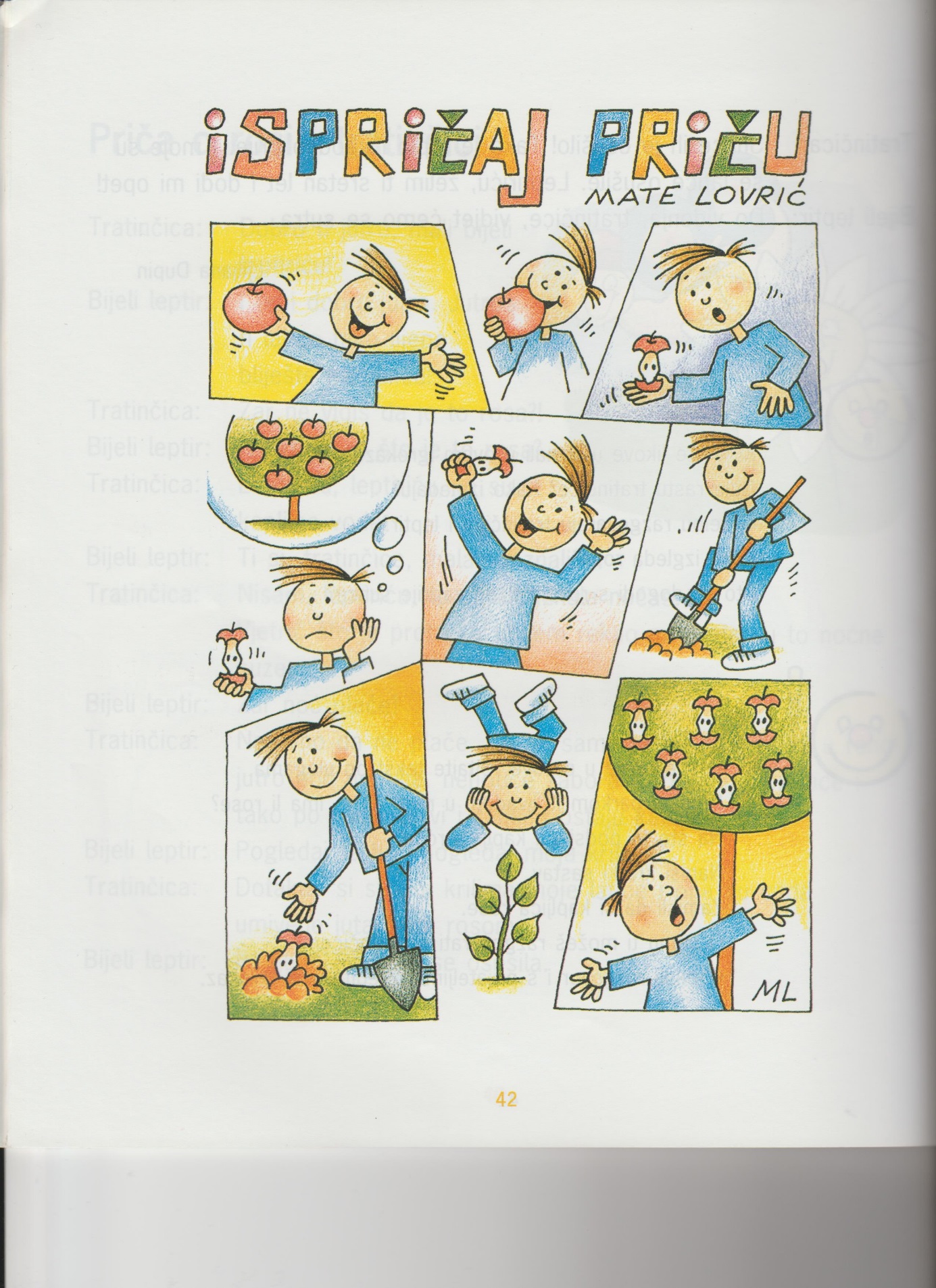 